Name______________________________________________ Class________________ Date________Graphing in standard form review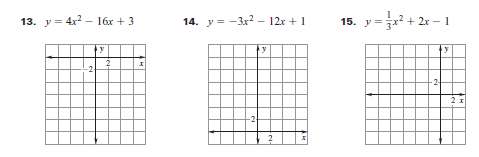 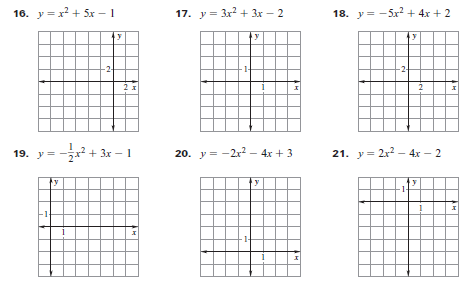 Graphing in Vertex form.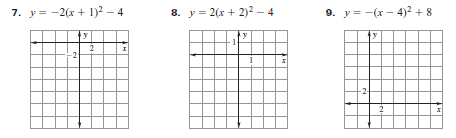 Factor and find the zeros.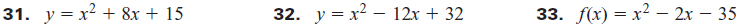 Zeros:					Zeros:				     Zeros:



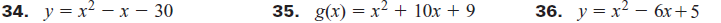 Zeros:					Zeros:				     Zeros:



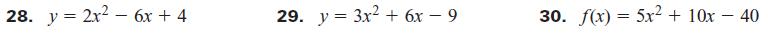 Zeros:					Zeros:				     Zeros:



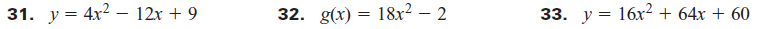 Zeros:					Zeros:				     Zeros:



